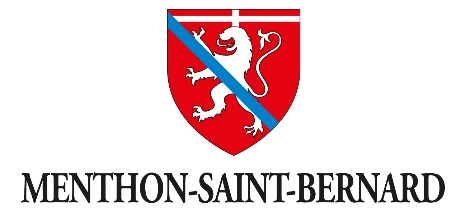 Tarifs du centre de loisirs – 2023/202415% accordé au troisième enfant inscritPénalité de 30 euros appliquée pour les retards en soirée.Par semaineProposition pour les menthonnaisProposition pour les menthonnaisTrancheQuotient familialTarif à la semaine1 QF < ou égal à 1 000 €25 €2QF entre 1 001 € et 1 500 €50 €3QF entre 1 501 € et 2 000 €100 €4QF entre 2 001 € et 2 500 €140 €5QF entre 2 501 € et 3 000 €180 €6QF > 3 000 €200 €Proposition pour les résidents extérieurs à MenthonProposition pour les résidents extérieurs à MenthonProposition pour les résidents extérieurs à MenthonTrancheQuotient familialTarif à la semaine1 QF < ou égal à 1 000 €25 €2QF entre 1 001 € et 1 500 €50 €3QF entre 1 501 € et 2 000 €110 €4QF entre 2 001 € et 2 500 €160 €5QF entre 2 501 € et 3 000 €200 €6QF > 3 000 €225 €